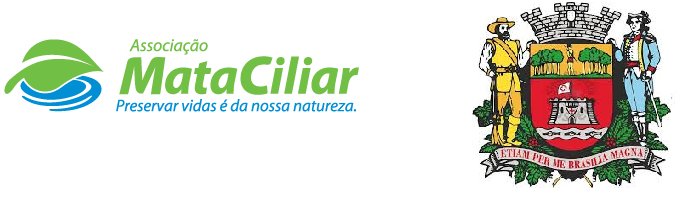 RELATÓRIO RECEBIMENTO DE ANIMAIS DEZEMBRO 2021Fauna Silvestre recebida pelo CRAS - AMC proveniente do Município de JUNDIAÍ.Data: ___/____/____				Assinatura:______________RGDATA DE ENTRADANOME POPULARNOME CIENTÍFICO3575201/12/2021Sabiá do campoMimus saturninus3576301/12/2021Coruja do matoMegascops choliba3579102/12/2021Periquito-ricoBrotogeris tirica3580402/12/2021Gambá de orelha brancaDidelphis albiventris3580503/12/2021TatuDasypodidae3580603/12/2021Ratão do banhadoMyocastor coypus3580803/12/2021SanhaçoThraupis sp.3580903/12/2021SanhaçoThraupis sp.3581003/12/2021SanhaçoThraupis sp.3581103/12/2021Coruja-do-matoMegascops choliba3581203/12/2021Gambá de orelha brancaDidelphis albiventris3581303/12/2021Gambá de orelha brancaDidelphis albiventris3581403/12/2021Gambá de orelha brancaDidelphis albiventris3581503/12/2021Gambá de orelha brancaDidelphis albiventris3581603/12/2021Gambá de orelha brancaDidelphis albiventris3581703/12/2021Gambá de orelha brancaDidelphis albiventris3581803/12/2021Gambá de orelha brancaDidelphis albiventris3583403/12/2021Periquito-ricoBrotogeris tirica3583804/12/2021Tatu-galinhaDasypus novemcinctus3584604/12/2021Periquito-ricoBrotogeris tirica3584704/12/2021AndorinhaHirundinidae3584804/12/2021AndorinhãoApodidae 3584904/12/2021AndorinhãoApodidae 3585004/12/2021AndorinhãoApodidae 3585104/12/2021AndorinhãoApodidae 3585204/12/2021AndorinhãoApodidae 3585304/12/2021RolinhaColumbina sp.3586604/12/2021Coruja-do-matoMegascops choliba3586705/12/2021Bem-te-viPitangus sulphuratus3587905/12/2021Martim pescadorMegaceryle torquata3588005/12/2021SabiáThraupis sp.3588105/12/2021AzulãoCyanocompsa brissonii3588205/12/2021Trinca-ferroSaltator similis3588305/12/2021ColeirinhoSporophila caerulescens3588405/12/2021AzulãoCyanocompsa brissonii3588505/12/2021CurióOryzoborus angolensis3590206/12/2021Passeriforme não id.-3590307/12/2021SanhaçoThraupis sp.3590507/12/2021RolinhaColumbina sp.3590607/12/2021MaritacaPsittacara leucophthalmus3590707/12/2021AvoanteZenaida auriculata3591907/12/2021Bem-te-viPitangus sulphuratus3592007/12/2021MarrecoDendrocygna viduata3592107/12/2021MarrecoDendrocygna viduata3592207/12/2021MarrecoDendrocygna viduata3592307/12/2021MarrecoDendrocygna viduata3592807/12/2021QuiriquiriFalco sparverius3592907/12/2021Passeriforme não id.-3593007/12/2021Passeriforme não id.-3593107/12/2021Tigre d'águaTrachemys dorbigni3593308/12/2021PombaColumbina sp.3595208/12/2021RolinhaColumbina sp.3595509/12/2021AvoanteZenaida auriculata3595709/12/2021Sagui-de-tufos-pretosCallithrix penicillata3597611/12/2021BacurauNyctidromus albicollis3597711/12/2021Sanhaço-verdeThraupis palmarus3597811/12/2021Cachorro do matoCerdocyon thous3598211/12/2021Periquito-ricoBrotogeris tirica3598812/12/2021CorujaMegascops sp.3598912/12/2021Coruja-do-matoMegascops choliba3599012/12/2021GambáDidelphis sp.3597310/12/2021Gambá de orelha pretaDidelphis aurita3597713/12/2021Bem-te-viPitangus sulphuratus 3597813/12/2021JararacaBothrops jararaca3597913/12/2021Coruja-do-matoMegascops choliba3598213/12/2021UrubuCoragyps sp.3598313/12/2021MaritacaPsittacara leucophthalmus3598413/12/2021Periquito-ricoBrotogeris tirica3598514/12/2021Suiriri-cavaleiroMachetornis rixosa3598614/12/2021Bem-te-viPitangus sulphuratus3598914/12/2021Coruja-do-matoMegascops choliba3599014/12/2021Passeriforme ñ identificado-3599314/12/2021RolinhaColumbina sp.3600114/12/2021Anu-brancoGuiri guiri3600214/12/2021UrubuCoragyps sp.3600815/12/2021Gambá de orelha brancaDidelphis albiventris3601015/12/2021Asa branca Patagioenas picazuro3601115/12/2021Passeriforme ñ identificado-3601215/12/2021MaritacaPsittacara leucophthalmus 3601315/12/2021Bem-te-viPitangus sulphuratus3601415/12/2021Sabiá-do-barrancoTurdus leucomelas3601816/12/2021Coruja do matoMegascops choliba3602016/12/2021SanhaçoThraupis sp.3602416/12/2021Gambá de orelha brancaDidelphis albiventris3603516/12/2021TeiúTupinambis merianae3603616/12/2021CarcaráCaracara plancus3603817/12/2021Gavião-3606517/12/2021RolinhaColumbina sp.3607418/12/2021Sabiá do barrancoTurdus leucomelas3607518/12/2021Periquito-ricoBrotogeris tirica3607618/12/2021PardalPasser sp.3607718/12/2021PardalPasser sp.3607818/12/2021Calango cauda verdeAmeiva ameiva3607918/12/2021Bem-te-viPitangus sulphuratus3609020/12/2021AndorinhaHirundinidae3609120/12/2021Jabuti-pirangaChelonoidis carbonaria3609220/12/2021Gambá de orelha brancaDidelphis albiventris3612120/12/2021TeiúTupinambis merianae3612320/12/2021CorruíraTroglodytes aedon3612420/12/2021CorruíraTroglodytes aedon3612520/12/2021Gambá de orelha brancaDidelphis albiventris3612620/12/2021Gambá de orelha brancaDidelphis albiventris3612720/12/2021Gambá de orelha brancaDidelphis albiventris3612820/12/2021Gambá de orelha brancaDidelphis albiventris3612920/12/2021Gambá de orelha brancaDidelphis albiventris3613020/12/2021Gambá de orelha brancaDidelphis albiventris3613120/12/2021Gambá de orelha brancaDidelphis albiventris3613220/12/2021Gambá de orelha brancaDidelphis albiventris3613320/12/2021Gambá de orelha brancaDidelphis albiventris3613420/12/2021Gambá de orelha brancaDidelphis albiventris3613520/12/2021UrubuCoragyps sp.3613621/12/2021AndorinhãoApodiforme3613821/12/2021OuriçoCoendou sp.3614021/12/2021João de barroFurnarius rufus3614722/12/2021GambáDidelphis sp.3614822/12/2021GambáDidelphis sp.3614922/12/2021GambáDidelphis sp.3615022/12/2021GambáDidelphis sp.3615122/12/2021GambáDidelphis sp.3615222/12/2021GambáDidelphis sp.3617022/12/2021Quero-queroVanellus chilensis3617922/12/2021AvoanteZenaida auriculata3618223/12/2021Passeriforme não identificado-3618323/12/2021Beija-florTrochilidae3619223/12/2021AvoanteZenaida auriculata3619423/12/2021Beija-florTrochilidae3619523/12/2021AndorinhaHirundinidae3619623/12/2021Passeriforme não identificado-3619824/12/2021Coruja-do-matoMegascops choliba3620024/12/2021PardalPasser domesticus3620124/12/2021UrubuCoragyps sp.3620324/12/2021Gambá de orelha brancaDidelphis albiventris3620424/12/2021Gambá de orelha brancaDidelphis albiventris3620524/12/2021Gambá de orelha brancaDidelphis albiventris3620624/12/2021Gambá de orelha brancaDidelphis albiventris3620924/12/2021Coruja-buraqueiraAthene cunicularia3621426/12/2021PardalPasser domesticus3621727/12/2021Cobra de cabeça pretaTantilla melanocephala3623428/12/2021Sanhaço-cinzentoThraupis sayaca3625029/12/2021RolinhaColumbina sp.3626029/12/2021Passeriforme não identificado-3626530/12/2021UrubuCoragyps sp.3626630/12/2021Passeriforme não identificado-3626730/12/2021Gambá de orelha pretaDidelphis aurita3626830/12/2021Gambá de orelha pretaDidelphis aurita3626930/12/2021Gambá de orelha pretaDidelphis aurita3627030/12/2021Gambá de orelha pretaDidelphis aurita3627130/12/2021Gambá de orelha pretaDidelphis aurita3627230/12/2021Gambá de orelha pretaDidelphis aurita3627330/12/2021Gambá de orelha pretaDidelphis aurita3627430/12/2021Gambá de orelha pretaDidelphis aurita3627530/12/2021Gambá de orelha pretaDidelphis aurita3627630/12/2021Gambá de orelha pretaDidelphis aurita3627730/12/2021Gambá de orelha pretaDidelphis aurita3628030/12/2021MaritacaPsittacara leucophthalmus3628431/12/2021Bem-te-viPitangus sulphuratus3628531/12/2021GambáDidelphis sp.3628631/12/2021Gambá Didelphis sp.TOTAL158 ANIMAIS158 ANIMAIS158 ANIMAIS